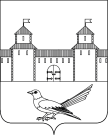 от 08.07.2016 № 1169-пО присвоении  адреса земельному участку Руководствуясь статьей 7 Земельного кодекса Российской Федерации от 25.10.2001 №136-ФЗ, статьей 16 Федерального закона от 06.10.2003 №131-ФЗ «Об общих принципах организации местного самоуправления в Российской Федерации», постановлением Правительства Российской Федерации от 19.11.2014 №1221 «Об утверждении Правил присвоения, изменения и аннулирования адресов», статьями 32, 35, 40 Устава муниципального образования Сорочинский городской округ Оренбургской области, кадастровым паспортом земельного участка от 30.05.2016 №56/16-301584, распоряжением администрации города Сорочинска Оренбургской области от 22.06.1995 №417-р «Об отводе земельного участка под строительством гаража гр-ке Русковой Светлане Викторовне в западном микр-не г.Сорочинска», архивной выпиской от 28.01.2016 №Р-21з на запрос от 21.01.2016 Из распоряжения администрации города Сорочинска от 22.06.1995 №417-р «Об отводе земельных участков под гараж в западном м-не г.Сорочинска» и поданным заявлением (вх.№Рз-879 от 22.06.2016) администрация Сорочинского городского округа Оренбургской области постановляет:Присвоить земельному участку с кадастровым номером 56:45:0000000:1143 адрес: Российская Федерация, Оренбургская область, г.Сорочинск, гаражный массив 10, линия 5, гараж №62; вид разрешенного использования земельного участка: объекты гаражного назначения. Категория земель: земли населенных пунктов.Контроль за исполнением настоящего постановления возложить на главного архитектора муниципального образования Сорочинский городской округ Оренбургской области – Крестьянова А.Ф.Настоящее постановление вступает в силу со дня подписания и подлежит размещению на Портале муниципального образования Сорочинский городской округ Оренбургской области.И.о. главы муниципального образованияСорочинский городской округ – первый заместитель главы администрации городского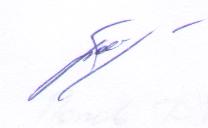 округа по оперативному управлениюмуниципальным хозяйством                                                                      А.А. БогдановРазослано: в дело,  прокуратуре, заявителю, Управлению архитектуры, Кузнецову В.Г., ОУИАдминистрация Сорочинского городского округа Оренбургской областиП О С Т А Н О В Л Е Н И Е